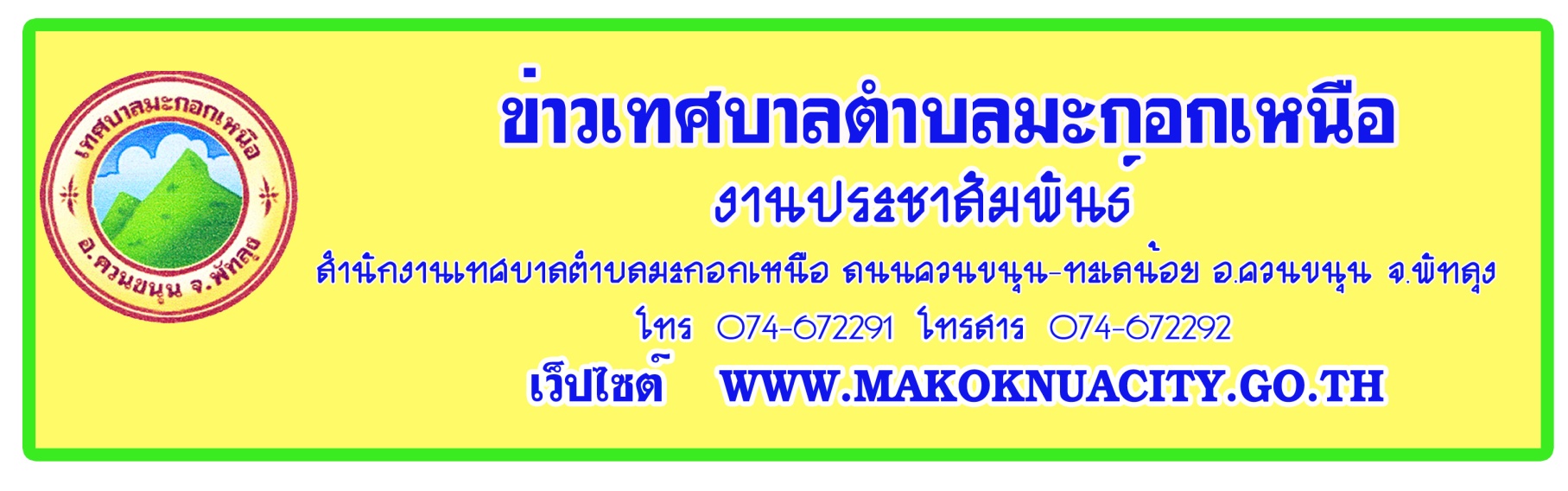 เทศบาลตำบลมะกอกเหนือ  จัดโครงการฝึกอบรมให้ความรู้และประดิษฐ์ดอกไม้จันทน์ ประจำปีงบประมาณ พ.ศ.2560 เพื่อให้ประชาชนมีความรู้ในการประดิษฐ์ดอกไม้จันทน์  และได้นำดอกไม้จันทน์ไปใช้ในงานพระราชพิธีถวายพระเพลิงพระบรมศพพระบาทสมเด็จพระปรมินทรมหาภูมิพลอดุลยเดช                   จึงขอประชาสัมพันธ์เชิญชวนไปยังพี่น้องประชาชนชาวปากคลอง ได้เข้าร่วมโครงการในวันอังคารที่ 4 กรกฎาคม 2560 ตั้งแต่เวลา  08.30น. – 16.30 น.     ณ อาคารศูนย์งานป้องกันและบรรเทาสาธารณภัยเทศบาลตำบลมะกอกเหนือ ++++++++++++++++++++++++